FüggelékA tudományterületi publikációs mutatók irányadó értékeiA minimumkövetelmények három részből állnak. A kérelmezőnek el kell érnie a publikációs és alkotási tevékenységét jellemző Q értékszám minimumát (Qmin.),és az idézettségét jellemző, a hivatkozásaival mért I értékszám minimumát (Imin.), és teljesítenie kell a tételes publikációs elvárásokat. A Q és I értékszámok elsősorban számszerű, míg a tételes elvárások minőségi elemeket tartalmaznak. A minimumkövetelmények teljesülésének ellenőrzésekor csak azok a publikációk és hivatkozások vehetők figyelembe, melyek az eljárás megindítása előtt az előírt határidőig az MTMT-ben rögzítésre kerültek, az MTMT pedig ellenőrizte, illetve jóváhagyta azokat. A publikációs és alkotási tevékenység Q értékszámának minimuma (Qmin) A Qmin küszöbértékek 3 tudomány-részterületi kategória szerint az alábbiak: Az Ép kategória az építészetre, míg az A és B kategória az osztályhoz tartozó többi tudományrészterületre vonatkozik. Eszerint a bizottságok besorolása az A, B, és Ép kategóriákba az alábbi: Az idézettség I értékszámának minimuma (Imin) Az Imin küszöbérték az A, B illetve Ép kategóriákhoz tartozóan az alábbiak: A pontszámok a szigorú értelemben vett független hivatkozások számával egyeznek meg.Tételes publikációs elvárások az A és B kategóriában A fenti Q és I értékszámokra vonatkozóan az alábbiak a tételes publikációs elvárások. * Egy PhD/DLA-t szerzett doktorandusz egy egyszerzős cikket vált ki. A végzett doktoranduszok hivatalos létszámát a doktori.hu adatbázis tartalmazza. * Egy PhD/DLA-t szerzett doktorandusz egy egyszerzős cikket vált ki. A végzett doktoranduszok hivatalos létszámát a doktori.hu adatbázis tartalmazza.** Hivatkozásnak számítanak az alkotásokra adott hazai és nemzetközi díjak, az alkotások hazai és nemzetközi folyóiratokban megjelent bemutatásai, a hazai és nemzetközi kiállításon bemutatott tervek vagy megvalósult épületek, továbbá a jelölt alkotói munkásságáról készített szakkönyvek. A Q és I értékszámok kiszámításának módja A Q értékszám kiszámítása A tudományos teljesítmény Q értékszámának pontjai három területről gyűjthetők össze: tudományos cikkekből, könyvekből és alkotásokból. Az alábbi táblázat az egyes kategóriákra nézve a minimálisan megkövetelt és a maximálisan beszámítható pontszámokat mutatja. A „min” azt mutatja, hogy a kérelmezőnek a cikkekből legalább ennyi ponttal kell rendelkeznie, a „max” pedig azt jelenti, hogy a kérelmezőnek akár több pontja is lehet e két területen, de legfeljebb ennyi pont számítható be a Q értékszámba.  A Q értékszám kiszámítása tudományos cikkek esetén A pontszám a szerzők számával osztandó. * A folyóiratok reguláris számában megjelent konferenciaanyagok folyóiratcikknek számíthatók. (De nem lehet ugyanezt a konferenciaanyagot – vagy annak rövidebb változatát – konferenciacikknek is elszámolni.) ** Ha még nem ismert a kérdéses évben érvényes IF, akkor a folyóirat legutolsó IF-a. *** Min. 4 oldal; ISBN-számmal rendelkezik. Q értékszám kiszámítása tudományos könyv (szakkönyv vagy könyvrészlet) eseténA pontszám a szerzők számával osztandó. A Q értékszám kiszámítása műszaki alkotás esetén Az A és B kategóriában csak kiemelkedő megvalósult műszaki alkotásra adható pont. Ezek jellemzője az, hogy – vagy beszámolt az alkotásban megvalósult tudományos eredményről legalább egy lektorált folyóiratcikkben, melyre legalább két komoly hivatkozást is kapott, – vagy megvalósított szabadalom fűződik hozzá. Pontozás: A Q értékszám kiszámítása kiemelkedő alkotás esetén az építészeknél  Az Ép kategóriában az építészeti tervezés három értékelhető eleme: – megvalósult épület, – kiemelkedő, de valamely okból nem megvalósult terv, – kiemelkedő értékű és ekként elismert tervpályázat. Pontszámok: A csoportosan készített tervek és megvalósult épületek esetén csak a vezető tervezői munka értékelhető. Több vezető tervező esetén a megadott értékeket a vezető tervezők számával kell arányosítani. Urbanisztikai és műemlék-rekonstrukciós tervek, valamint megvalósult urbanisztikai együttesek és műemléki rekonstrukciók esetén is a fenti értékelés követendő. Egy épület, terv vagy díj nem kaphat több szempontból is pontot. Az I értékszám kiszámítása Az idézettség értékszáma a beszámítható független hivatkozások számával egyezik meg. A hivatkozásoknál nem kell osztani a szerzők számával.  Az A és B kategóriában csak azok a független hivatkozások (a hivatkozó és a hivatkozott publikációknak nincs közös szerzőjük) fogadhatók el, amelyek tudományos könyvben, tudományos folyóiratban, tudományos konferenciakiadványban vagy értekezésekben (kisdoktori, kandidátusi, PhD/DLA, habilitációs, tudományok doktora vagy MTA doktora) jelentek meg. Csak azoknak az értekezéseknek a hivatkozásai fogadhatók el, amelyek a közforgalomban lévő tudományos irodalom körébe tartoznak, és nem a kérelmező tudományos vezetése alatt készültek. Az Ép kategóriában hivatkozásnak számítanak az alkotásokra adott hazai és nemzetközi díjak, az alkotások hazai és nemzetközi folyóiratokban megjelent bemutatásai, a hazai és nemzetközi kiállításokon bemutatott tervek vagy megvalósult épületek, továbbá a jelölt alkotói munkásságáról készített szakkönyvek. egyetemi tanári pályázat– értékelő LAPegyetemi tanári pályázat– értékelő LAPegyetemi tanári pályázat– értékelő LAPegyetemi tanári pályázat– értékelő LAPegyetemi tanári pályázat– értékelő LAPMűszaki tudományok tudományterületreMűszaki tudományok tudományterületreMűszaki tudományok tudományterületreMűszaki tudományok tudományterületreMűszaki tudományok tudományterületreMAB-kód: E ……MAB-kód: E ……Pályázó neve, intézményePályázó neve, intézményePályázó neve, intézményeÉrtékelési szempontokÉrtékelési szempontokÉrtékelési szempontokÉrtékelési szempontokÉrtékelési szempontokFelsőoktatási tevékenység (összesen adható pontok száma)Felsőoktatási tevékenység (összesen adható pontok száma)Felsőoktatási tevékenység (összesen adható pontok száma)1001001a.1. Oktatási tapasztalat1a.1. Oktatási tapasztalat1a.1. Oktatási tapasztalatAdhatómax. pontAdott pontTeljesítési minimum* (10 pont): a pályázat benyújtását megelőző tíz évben legalább 800 kontaktóra (ebből legalább 100 óra előadás) közvetlen munkahelyi vezető által igazolt oktatói tevékenység bármely felsőoktatási intézményben, melyhez mellékelni kell az elvégzett oktatói munka hallgatói véleményezését legalább az elmúlt 5 évre vonatkozóan. Hallgatói vélemény hiányában a munkahelyi vezető értékelése elfogadható.Külföldi pályázó esetében: a kontaktórák munkahelyi vezető általi igazolása helyett elfogadható az adott országban alkalmazott egyéb igazolási mód is (pl. a dékáni hivatal igazolása), vagy a kontaktóra-számot adó kurzusok tételes felsorolása a kurzus címe, az intézmény/kar/szak, az oktatás szintje (alap-, mester-, doktori képzés), valamint a dátum feltüntetésével). Az elvégzett oktatói munka hallgatói véleményezése vonatkozásában az adott országban alkalmazott eljárások alapján megadott információkat kell figyelembe venni.Teljesítési minimum* (10 pont): a pályázat benyújtását megelőző tíz évben legalább 800 kontaktóra (ebből legalább 100 óra előadás) közvetlen munkahelyi vezető által igazolt oktatói tevékenység bármely felsőoktatási intézményben, melyhez mellékelni kell az elvégzett oktatói munka hallgatói véleményezését legalább az elmúlt 5 évre vonatkozóan. Hallgatói vélemény hiányában a munkahelyi vezető értékelése elfogadható.Külföldi pályázó esetében: a kontaktórák munkahelyi vezető általi igazolása helyett elfogadható az adott országban alkalmazott egyéb igazolási mód is (pl. a dékáni hivatal igazolása), vagy a kontaktóra-számot adó kurzusok tételes felsorolása a kurzus címe, az intézmény/kar/szak, az oktatás szintje (alap-, mester-, doktori képzés), valamint a dátum feltüntetésével). Az elvégzett oktatói munka hallgatói véleményezése vonatkozásában az adott országban alkalmazott eljárások alapján megadott információkat kell figyelembe venni.Teljesítési minimum* (10 pont): a pályázat benyújtását megelőző tíz évben legalább 800 kontaktóra (ebből legalább 100 óra előadás) közvetlen munkahelyi vezető által igazolt oktatói tevékenység bármely felsőoktatási intézményben, melyhez mellékelni kell az elvégzett oktatói munka hallgatói véleményezését legalább az elmúlt 5 évre vonatkozóan. Hallgatói vélemény hiányában a munkahelyi vezető értékelése elfogadható.Külföldi pályázó esetében: a kontaktórák munkahelyi vezető általi igazolása helyett elfogadható az adott országban alkalmazott egyéb igazolási mód is (pl. a dékáni hivatal igazolása), vagy a kontaktóra-számot adó kurzusok tételes felsorolása a kurzus címe, az intézmény/kar/szak, az oktatás szintje (alap-, mester-, doktori képzés), valamint a dátum feltüntetésével). Az elvégzett oktatói munka hallgatói véleményezése vonatkozásában az adott országban alkalmazott eljárások alapján megadott információkat kell figyelembe venni.10Adható további pontok oktatási tevékenységre: 1000 kontaktóra 20 pont, 1200 kontaktóra 30 pont, 1400 kontaktóra 40 pont, 1600 kontaktóra 50 pont.Az oktatási teljesítménynél (1a.1.) a minimális elvárás, azaz 800 kontaktóra teljesítése (ebből 100 óra előadás), esetén 10 pontot kap a pályázó. 1600 kontaktóra teljesítése (ebből 200 óra előadás) esetében maximálisan 50 pont adható. A kettő között a pontszám arányosan változik, de mindig egész pontszámra kerekítve.Legfeljebb 25 (10+15) pont adható azokra a kontaktórákra, amelyekhez a pályázó nem mellékelt hallgatói véleményt, vagy a hallgatói értékelés nem haladja meg a 3,50-et. Hallgatói vélemény hiányában a munkahelyi vezető értékelése elfogadható.Adható további pontok oktatási tevékenységre: 1000 kontaktóra 20 pont, 1200 kontaktóra 30 pont, 1400 kontaktóra 40 pont, 1600 kontaktóra 50 pont.Az oktatási teljesítménynél (1a.1.) a minimális elvárás, azaz 800 kontaktóra teljesítése (ebből 100 óra előadás), esetén 10 pontot kap a pályázó. 1600 kontaktóra teljesítése (ebből 200 óra előadás) esetében maximálisan 50 pont adható. A kettő között a pontszám arányosan változik, de mindig egész pontszámra kerekítve.Legfeljebb 25 (10+15) pont adható azokra a kontaktórákra, amelyekhez a pályázó nem mellékelt hallgatói véleményt, vagy a hallgatói értékelés nem haladja meg a 3,50-et. Hallgatói vélemény hiányában a munkahelyi vezető értékelése elfogadható.Adható további pontok oktatási tevékenységre: 1000 kontaktóra 20 pont, 1200 kontaktóra 30 pont, 1400 kontaktóra 40 pont, 1600 kontaktóra 50 pont.Az oktatási teljesítménynél (1a.1.) a minimális elvárás, azaz 800 kontaktóra teljesítése (ebből 100 óra előadás), esetén 10 pontot kap a pályázó. 1600 kontaktóra teljesítése (ebből 200 óra előadás) esetében maximálisan 50 pont adható. A kettő között a pontszám arányosan változik, de mindig egész pontszámra kerekítve.Legfeljebb 25 (10+15) pont adható azokra a kontaktórákra, amelyekhez a pályázó nem mellékelt hallgatói véleményt, vagy a hallgatói értékelés nem haladja meg a 3,50-et. Hallgatói vélemény hiányában a munkahelyi vezető értékelése elfogadható.401a.2. Hallgatók tanulmányi, tudományos munkájának vezetéseTeljesítési minimum* (5 pont): legalább tíz esetben diplomamunka, szakdolgozat vezetője, TDK-dolgozat konzulense.Külföldi pályázó esetében: hallgatókkal végzett tehetséggondozó tevékenység (TDK-dolgozat konzulense helyett)1a.2. Hallgatók tanulmányi, tudományos munkájának vezetéseTeljesítési minimum* (5 pont): legalább tíz esetben diplomamunka, szakdolgozat vezetője, TDK-dolgozat konzulense.Külföldi pályázó esetében: hallgatókkal végzett tehetséggondozó tevékenység (TDK-dolgozat konzulense helyett)1a.2. Hallgatók tanulmányi, tudományos munkájának vezetéseTeljesítési minimum* (5 pont): legalább tíz esetben diplomamunka, szakdolgozat vezetője, TDK-dolgozat konzulense.Külföldi pályázó esetében: hallgatókkal végzett tehetséggondozó tevékenység (TDK-dolgozat konzulense helyett)5Adható további pontok: további tíz konzulensi szerep.Adható további pontok: további tíz konzulensi szerep.Adható további pontok: további tíz konzulensi szerep.5Összesen (1a.1.+1a.2.)Összesen (1a.1.+1a.2.)Összesen (1a.1.+1a.2.)60A teljesítmény szöveges értékelése, konkrétumokkal:A teljesítmény szöveges értékelése, konkrétumokkal:A teljesítmény szöveges értékelése, konkrétumokkal:A teljesítmény szöveges értékelése, konkrétumokkal:A teljesítmény szöveges értékelése, konkrétumokkal:1a.3. Graduális és/vagy posztgraduális, illetve a Bologna-rendszer képzési megfelelő képzési szintjeinek bármelyikén szervezett előadás, gyakorlat, szeminárium tartása idegen nyelven.1a.3. Graduális és/vagy posztgraduális, illetve a Bologna-rendszer képzési megfelelő képzési szintjeinek bármelyikén szervezett előadás, gyakorlat, szeminárium tartása idegen nyelven.1a.3. Graduális és/vagy posztgraduális, illetve a Bologna-rendszer képzési megfelelő képzési szintjeinek bármelyikén szervezett előadás, gyakorlat, szeminárium tartása idegen nyelven.Adható max. pontAdott pontTeljesítési minimum* (5 pont): a pályázat benyújtásának időpontjáig legalább 80 kontaktóra közvetlen munkahelyi vezető által igazolt oktatói tevékenység (beleértve a külföldi vendégtanári meghívást).Külföldi pályázó esetében: nem angol anyanyelvű pályázóknál az „idegen nyelvű” szempont helyettesíthető a nemzetközi tudományos kommunikáció szempontjából releváns (a pályázónak idegen) nyelvvel. Angol anyanyelvű pályázó esetében – mivel ma a nemzetközi tudományos kommunikáció világnyelve az angol -- másik nyelven nem követelmény előadás, gyakorlat, szeminárium tartása. „Külföldi” egyetemen végzett meghívott előadói vagy vendégoktatói tevékenységként a pályázó országán kívül végzett tevékenység fogadható el, de a 80 óra nem minimumkövetelmény.Teljesítési minimum* (5 pont): a pályázat benyújtásának időpontjáig legalább 80 kontaktóra közvetlen munkahelyi vezető által igazolt oktatói tevékenység (beleértve a külföldi vendégtanári meghívást).Külföldi pályázó esetében: nem angol anyanyelvű pályázóknál az „idegen nyelvű” szempont helyettesíthető a nemzetközi tudományos kommunikáció szempontjából releváns (a pályázónak idegen) nyelvvel. Angol anyanyelvű pályázó esetében – mivel ma a nemzetközi tudományos kommunikáció világnyelve az angol -- másik nyelven nem követelmény előadás, gyakorlat, szeminárium tartása. „Külföldi” egyetemen végzett meghívott előadói vagy vendégoktatói tevékenységként a pályázó országán kívül végzett tevékenység fogadható el, de a 80 óra nem minimumkövetelmény.Teljesítési minimum* (5 pont): a pályázat benyújtásának időpontjáig legalább 80 kontaktóra közvetlen munkahelyi vezető által igazolt oktatói tevékenység (beleértve a külföldi vendégtanári meghívást).Külföldi pályázó esetében: nem angol anyanyelvű pályázóknál az „idegen nyelvű” szempont helyettesíthető a nemzetközi tudományos kommunikáció szempontjából releváns (a pályázónak idegen) nyelvvel. Angol anyanyelvű pályázó esetében – mivel ma a nemzetközi tudományos kommunikáció világnyelve az angol -- másik nyelven nem követelmény előadás, gyakorlat, szeminárium tartása. „Külföldi” egyetemen végzett meghívott előadói vagy vendégoktatói tevékenységként a pályázó országán kívül végzett tevékenység fogadható el, de a 80 óra nem minimumkövetelmény.5Adható további pontok: további 80 kontaktóra oktatási tevékenység.Adható további pontok: további 80 kontaktóra oktatási tevékenység.Adható további pontok: további 80 kontaktóra oktatási tevékenység.5Összesen (1a.3.)Összesen (1a.3.)Összesen (1a.3.)10A teljesítmény szöveges értékelése, konkrétumokkal:A teljesítmény szöveges értékelése, konkrétumokkal:A teljesítmény szöveges értékelése, konkrétumokkal:A teljesítmény szöveges értékelése, konkrétumokkal:A teljesítmény szöveges értékelése, konkrétumokkal:1b. Oktatásfejlesztési tevékenység, eredményesség1b. Oktatásfejlesztési tevékenység, eredményesség1b. Oktatásfejlesztési tevékenység, eredményességAdható max. pontAdott pont1b.1. Teljesítési minimum* (10 pont): legalább egy kötelező (A) vagy két fakultatív (B- vagy C-típusú) tantárgy felelőse a pályázat benyújtásának időpontjában, amelyek elektronikusan (kari honlap, tanszéki honlap) igazolhatóak.1b.1. Teljesítési minimum* (10 pont): legalább egy kötelező (A) vagy két fakultatív (B- vagy C-típusú) tantárgy felelőse a pályázat benyújtásának időpontjában, amelyek elektronikusan (kari honlap, tanszéki honlap) igazolhatóak.1b.1. Teljesítési minimum* (10 pont): legalább egy kötelező (A) vagy két fakultatív (B- vagy C-típusú) tantárgy felelőse a pályázat benyújtásának időpontjában, amelyek elektronikusan (kari honlap, tanszéki honlap) igazolhatóak.10Adható további pontok: további egy tárgy felelőse 5 pont, érdemi részvétel két tantárgy fejlesztésében 5 pont (további két tantárgy 5 pont).Adható további pontok: további egy tárgy felelőse 5 pont, érdemi részvétel két tantárgy fejlesztésében 5 pont (további két tantárgy 5 pont).Adható további pontok: további egy tárgy felelőse 5 pont, érdemi részvétel két tantárgy fejlesztésében 5 pont (további két tantárgy 5 pont).101b.2. Teljesítési minimum* (5 pont): legalább egy jegyzet vagy egy tankönyv, vagy legalább egy 100 oldalas oktatási segédlet vagy digitális tananyag szerkesztője, első vagy egyedüli vagy legalább 50%-ban szerzője.1b.2. Teljesítési minimum* (5 pont): legalább egy jegyzet vagy egy tankönyv, vagy legalább egy 100 oldalas oktatási segédlet vagy digitális tananyag szerkesztője, első vagy egyedüli vagy legalább 50%-ban szerzője.1b.2. Teljesítési minimum* (5 pont): legalább egy jegyzet vagy egy tankönyv, vagy legalább egy 100 oldalas oktatási segédlet vagy digitális tananyag szerkesztője, első vagy egyedüli vagy legalább 50%-ban szerzője.5Adható további pontok: további egy jegyzet vagy tankönyv, vagy oktatási segédlet.Adható további pontok: további egy jegyzet vagy tankönyv, vagy oktatási segédlet.Adható további pontok: további egy jegyzet vagy tankönyv, vagy oktatási segédlet.5Összesen (1b.1.+1b.2.)Összesen (1b.1.+1b.2.)Összesen (1b.1.+1b.2.)30A teljesítmény szöveges értékelése, konkrétumokkal:A teljesítmény szöveges értékelése, konkrétumokkal:A teljesítmény szöveges értékelése, konkrétumokkal:A teljesítmény szöveges értékelése, konkrétumokkal:A teljesítmény szöveges értékelése, konkrétumokkal:I.Felsőoktatási tevékenységFelsőoktatási tevékenység100Tudományos tevékenység (összesen adható pontok száma)Tudományos tevékenység (összesen adható pontok száma)Tudományos tevékenység (összesen adható pontok száma)Tudományos tevékenység (összesen adható pontok száma)1001002a.1. Kiemelkedő tudományos, kutatói munkásság (a pályázat benyújtásáig elért teljesítmény)2a.1. Kiemelkedő tudományos, kutatói munkásság (a pályázat benyújtásáig elért teljesítmény)2a.1. Kiemelkedő tudományos, kutatói munkásság (a pályázat benyújtásáig elért teljesítmény)2a.1. Kiemelkedő tudományos, kutatói munkásság (a pályázat benyújtásáig elért teljesítmény)Adható max. pontAdott pontNemzetközileg elismert, kiemelkedő tudományos teljesítmény bemutatása.Teljesítési minimum* (10 pont): legalább két idegen nyelvű, szakterületi szempontból releváns területen megjelent Q1-es vagy Q2-es, vagy az MTA tudományterületi nemzetközi folyóiratjegyzéke A, illetve B kategóriájába tartozó cikk, vagy legalább egy elismert nemzetközi kiadó által kiadott monográfia szerzője legyen. A Q1/Q2-es közleményeket monográfia csak két tudományágnál (építészmérnöki tudományok, katonai műszaki tudományok) pótolhatja.A tudományos teljesítmény (2a.1.) értékelése a Függelékben részletezett szakterületi követelményrendszer alapján történik. Nemzetközileg elismert, kiemelkedő tudományos teljesítmény bemutatása.Teljesítési minimum* (10 pont): legalább két idegen nyelvű, szakterületi szempontból releváns területen megjelent Q1-es vagy Q2-es, vagy az MTA tudományterületi nemzetközi folyóiratjegyzéke A, illetve B kategóriájába tartozó cikk, vagy legalább egy elismert nemzetközi kiadó által kiadott monográfia szerzője legyen. A Q1/Q2-es közleményeket monográfia csak két tudományágnál (építészmérnöki tudományok, katonai műszaki tudományok) pótolhatja.A tudományos teljesítmény (2a.1.) értékelése a Függelékben részletezett szakterületi követelményrendszer alapján történik. Nemzetközileg elismert, kiemelkedő tudományos teljesítmény bemutatása.Teljesítési minimum* (10 pont): legalább két idegen nyelvű, szakterületi szempontból releváns területen megjelent Q1-es vagy Q2-es, vagy az MTA tudományterületi nemzetközi folyóiratjegyzéke A, illetve B kategóriájába tartozó cikk, vagy legalább egy elismert nemzetközi kiadó által kiadott monográfia szerzője legyen. A Q1/Q2-es közleményeket monográfia csak két tudományágnál (építészmérnöki tudományok, katonai műszaki tudományok) pótolhatja.A tudományos teljesítmény (2a.1.) értékelése a Függelékben részletezett szakterületi követelményrendszer alapján történik. Nemzetközileg elismert, kiemelkedő tudományos teljesítmény bemutatása.Teljesítési minimum* (10 pont): legalább két idegen nyelvű, szakterületi szempontból releváns területen megjelent Q1-es vagy Q2-es, vagy az MTA tudományterületi nemzetközi folyóiratjegyzéke A, illetve B kategóriájába tartozó cikk, vagy legalább egy elismert nemzetközi kiadó által kiadott monográfia szerzője legyen. A Q1/Q2-es közleményeket monográfia csak két tudományágnál (építészmérnöki tudományok, katonai műszaki tudományok) pótolhatja.A tudományos teljesítmény (2a.1.) értékelése a Függelékben részletezett szakterületi követelményrendszer alapján történik. 10Speciális szempont az adható pontokhoz: 80% 20 pont; 100% 30 pont; 120% 40 pont; 140% 50 pont.A tudományos teljesítmény értékelése az MTA doktora követelményrendszer alapul vételével történik. A szakterületi kategóriákban (A, B, Építész) a Függelékben megadott minimális elvárás esetén kap pontot a pályázó (az elérhető pontszám kerekített 25%-át), és 140% esetében az adott kérdésre adható maximális értékelést. A kettő között a pontszám arányosan változik, de mindig egész pontszámra kerekítve.A pályázat benyújtását legfeljebb 10 évvel megelőzően MTA doktora címet szerzett pályázók esetében a kiemelkedő tudományos, kutatói munkásságra vonatkozó kritériumokat (értékelőlap 2a.1. pontja) teljesítettnek kell tekinteni és maximális (10+40) ponttal kell értékelni. Speciális szempont az adható pontokhoz: 80% 20 pont; 100% 30 pont; 120% 40 pont; 140% 50 pont.A tudományos teljesítmény értékelése az MTA doktora követelményrendszer alapul vételével történik. A szakterületi kategóriákban (A, B, Építész) a Függelékben megadott minimális elvárás esetén kap pontot a pályázó (az elérhető pontszám kerekített 25%-át), és 140% esetében az adott kérdésre adható maximális értékelést. A kettő között a pontszám arányosan változik, de mindig egész pontszámra kerekítve.A pályázat benyújtását legfeljebb 10 évvel megelőzően MTA doktora címet szerzett pályázók esetében a kiemelkedő tudományos, kutatói munkásságra vonatkozó kritériumokat (értékelőlap 2a.1. pontja) teljesítettnek kell tekinteni és maximális (10+40) ponttal kell értékelni. Speciális szempont az adható pontokhoz: 80% 20 pont; 100% 30 pont; 120% 40 pont; 140% 50 pont.A tudományos teljesítmény értékelése az MTA doktora követelményrendszer alapul vételével történik. A szakterületi kategóriákban (A, B, Építész) a Függelékben megadott minimális elvárás esetén kap pontot a pályázó (az elérhető pontszám kerekített 25%-át), és 140% esetében az adott kérdésre adható maximális értékelést. A kettő között a pontszám arányosan változik, de mindig egész pontszámra kerekítve.A pályázat benyújtását legfeljebb 10 évvel megelőzően MTA doktora címet szerzett pályázók esetében a kiemelkedő tudományos, kutatói munkásságra vonatkozó kritériumokat (értékelőlap 2a.1. pontja) teljesítettnek kell tekinteni és maximális (10+40) ponttal kell értékelni. Speciális szempont az adható pontokhoz: 80% 20 pont; 100% 30 pont; 120% 40 pont; 140% 50 pont.A tudományos teljesítmény értékelése az MTA doktora követelményrendszer alapul vételével történik. A szakterületi kategóriákban (A, B, Építész) a Függelékben megadott minimális elvárás esetén kap pontot a pályázó (az elérhető pontszám kerekített 25%-át), és 140% esetében az adott kérdésre adható maximális értékelést. A kettő között a pontszám arányosan változik, de mindig egész pontszámra kerekítve.A pályázat benyújtását legfeljebb 10 évvel megelőzően MTA doktora címet szerzett pályázók esetében a kiemelkedő tudományos, kutatói munkásságra vonatkozó kritériumokat (értékelőlap 2a.1. pontja) teljesítettnek kell tekinteni és maximális (10+40) ponttal kell értékelni. 40Összesen (2a.1.)Összesen (2a.1.)Összesen (2a.1.)Összesen (2a.1.)50A teljesítmény szöveges értékelése, tudománymetriai adatokkal vagy más elismerési / hivatkozási konkrétumokkal:A teljesítmény szöveges értékelése, tudománymetriai adatokkal vagy más elismerési / hivatkozási konkrétumokkal:A teljesítmény szöveges értékelése, tudománymetriai adatokkal vagy más elismerési / hivatkozási konkrétumokkal:A teljesítmény szöveges értékelése, tudománymetriai adatokkal vagy más elismerési / hivatkozási konkrétumokkal:A teljesítmény szöveges értékelése, tudománymetriai adatokkal vagy más elismerési / hivatkozási konkrétumokkal:A teljesítmény szöveges értékelése, tudománymetriai adatokkal vagy más elismerési / hivatkozási konkrétumokkal:2a.2. Fiatal oktatók tudományos munkájának vezetése, témavezetői részvétel doktori képzésben2a.2. Fiatal oktatók tudományos munkájának vezetése, témavezetői részvétel doktori képzésben2a.2. Fiatal oktatók tudományos munkájának vezetése, témavezetői részvétel doktori képzésben2a.2. Fiatal oktatók tudományos munkájának vezetése, témavezetői részvétel doktori képzésbenAdható max. pontAdott pontTeljesítési minimum* (5 pont): legalább egy fokozatot szerzett és igazolt (a doktori.hu oldalon megjelenő) PhD-hallgató témavezetője. Ha a pályázó olyan munkahelyen dolgozik, ahol nem folyik PhD-képzés, akkor a tudományos utánpótlás nevelését meg kell vizsgálni, de számszerű követelményt az eredményes PhD-értekezéssel zárult témavezetés tekintetében nem kell teljesíteni.Teljesítési minimum* (5 pont): legalább egy fokozatot szerzett és igazolt (a doktori.hu oldalon megjelenő) PhD-hallgató témavezetője. Ha a pályázó olyan munkahelyen dolgozik, ahol nem folyik PhD-képzés, akkor a tudományos utánpótlás nevelését meg kell vizsgálni, de számszerű követelményt az eredményes PhD-értekezéssel zárult témavezetés tekintetében nem kell teljesíteni.Teljesítési minimum* (5 pont): legalább egy fokozatot szerzett és igazolt (a doktori.hu oldalon megjelenő) PhD-hallgató témavezetője. Ha a pályázó olyan munkahelyen dolgozik, ahol nem folyik PhD-képzés, akkor a tudományos utánpótlás nevelését meg kell vizsgálni, de számszerű követelményt az eredményes PhD-értekezéssel zárult témavezetés tekintetében nem kell teljesíteni.Teljesítési minimum* (5 pont): legalább egy fokozatot szerzett és igazolt (a doktori.hu oldalon megjelenő) PhD-hallgató témavezetője. Ha a pályázó olyan munkahelyen dolgozik, ahol nem folyik PhD-képzés, akkor a tudományos utánpótlás nevelését meg kell vizsgálni, de számszerű követelményt az eredményes PhD-értekezéssel zárult témavezetés tekintetében nem kell teljesíteni.5Adható további pontok: további fokozatot szerzett PhD-hallgatók és/vagy posztdoktorok irányítása egyenként 5 pont.PhD-fokozatot szerzett hallgató pontszámán felül egyenként 3 ponttal ismerhető el a témavezető – a doktori iskola által nyilvántartott – jelenlegi doktorandusza(i), doktorjelöltje(i), aki(k) az abszolutórium és fokozatszerzés várható évének feltüntetésével, név szerint szerepel(nek) az Országos Doktori Tanács adatbázisában (külföldön végzett hallgató esetén a külföldi egyetem igazolásán).Adható további pontok: további fokozatot szerzett PhD-hallgatók és/vagy posztdoktorok irányítása egyenként 5 pont.PhD-fokozatot szerzett hallgató pontszámán felül egyenként 3 ponttal ismerhető el a témavezető – a doktori iskola által nyilvántartott – jelenlegi doktorandusza(i), doktorjelöltje(i), aki(k) az abszolutórium és fokozatszerzés várható évének feltüntetésével, név szerint szerepel(nek) az Országos Doktori Tanács adatbázisában (külföldön végzett hallgató esetén a külföldi egyetem igazolásán).Adható további pontok: további fokozatot szerzett PhD-hallgatók és/vagy posztdoktorok irányítása egyenként 5 pont.PhD-fokozatot szerzett hallgató pontszámán felül egyenként 3 ponttal ismerhető el a témavezető – a doktori iskola által nyilvántartott – jelenlegi doktorandusza(i), doktorjelöltje(i), aki(k) az abszolutórium és fokozatszerzés várható évének feltüntetésével, név szerint szerepel(nek) az Országos Doktori Tanács adatbázisában (külföldön végzett hallgató esetén a külföldi egyetem igazolásán).Adható további pontok: további fokozatot szerzett PhD-hallgatók és/vagy posztdoktorok irányítása egyenként 5 pont.PhD-fokozatot szerzett hallgató pontszámán felül egyenként 3 ponttal ismerhető el a témavezető – a doktori iskola által nyilvántartott – jelenlegi doktorandusza(i), doktorjelöltje(i), aki(k) az abszolutórium és fokozatszerzés várható évének feltüntetésével, név szerint szerepel(nek) az Országos Doktori Tanács adatbázisában (külföldön végzett hallgató esetén a külföldi egyetem igazolásán).152a.3. Teljesítési minimum* (5 pont): szakmai közvélemény által elismert műhelyteremtő tevékenység folytatása (pl.: kutatócsoport vezetője és/vagy alapítója).2a.3. Teljesítési minimum* (5 pont): szakmai közvélemény által elismert műhelyteremtő tevékenység folytatása (pl.: kutatócsoport vezetője és/vagy alapítója).2a.3. Teljesítési minimum* (5 pont): szakmai közvélemény által elismert műhelyteremtő tevékenység folytatása (pl.: kutatócsoport vezetője és/vagy alapítója).2a.3. Teljesítési minimum* (5 pont): szakmai közvélemény által elismert műhelyteremtő tevékenység folytatása (pl.: kutatócsoport vezetője és/vagy alapítója).52a.4. Teljesítési minimum* (5 pont): szakmai közéleti tevékenység (pl.: egyetemi szakmai bizottság vezetője vagy tagja, más egyetem valamely bizottságának külső tagja, egyetemen kívüli szakmai testület tagja, egyetemi szenátus, kari tanács tagja, egyetemi szakmai bizottság elnöke vagy tagja).2a.4. Teljesítési minimum* (5 pont): szakmai közéleti tevékenység (pl.: egyetemi szakmai bizottság vezetője vagy tagja, más egyetem valamely bizottságának külső tagja, egyetemen kívüli szakmai testület tagja, egyetemi szenátus, kari tanács tagja, egyetemi szakmai bizottság elnöke vagy tagja).2a.4. Teljesítési minimum* (5 pont): szakmai közéleti tevékenység (pl.: egyetemi szakmai bizottság vezetője vagy tagja, más egyetem valamely bizottságának külső tagja, egyetemen kívüli szakmai testület tagja, egyetemi szenátus, kari tanács tagja, egyetemi szakmai bizottság elnöke vagy tagja).2a.4. Teljesítési minimum* (5 pont): szakmai közéleti tevékenység (pl.: egyetemi szakmai bizottság vezetője vagy tagja, más egyetem valamely bizottságának külső tagja, egyetemen kívüli szakmai testület tagja, egyetemi szenátus, kari tanács tagja, egyetemi szakmai bizottság elnöke vagy tagja).5Összesen (2a.2.+2a.3.+2a.4.)Összesen (2a.2.+2a.3.+2a.4.)Összesen (2a.2.+2a.3.+2a.4.)Összesen (2a.2.+2a.3.+2a.4.)30A teljesítmény szöveges értékelése, konkrétumokkal:A teljesítmény szöveges értékelése, konkrétumokkal:A teljesítmény szöveges értékelése, konkrétumokkal:A teljesítmény szöveges értékelése, konkrétumokkal:A teljesítmény szöveges értékelése, konkrétumokkal:A teljesítmény szöveges értékelése, konkrétumokkal:2b.1. Kutatásszervezési tapasztalat, eredményesség2b.1. Kutatásszervezési tapasztalat, eredményesség2b.1. Kutatásszervezési tapasztalat, eredményesség2b.1. Kutatásszervezési tapasztalat, eredményességAdható max. pontAdott pontTeljesítési minimum*(5 pont): a pályázat benyújtásának dátumáig legalább egy elnyert országos vagy nemzetközi kutatási/fejlesztési/innovációs pályázat témavezetése, vagy legalább három érdemi részvétel ilyen pályázatok megvalósításában, vagy három intézményi pályázat témavezetése.Teljesítési minimum*(5 pont): a pályázat benyújtásának dátumáig legalább egy elnyert országos vagy nemzetközi kutatási/fejlesztési/innovációs pályázat témavezetése, vagy legalább három érdemi részvétel ilyen pályázatok megvalósításában, vagy három intézményi pályázat témavezetése.Teljesítési minimum*(5 pont): a pályázat benyújtásának dátumáig legalább egy elnyert országos vagy nemzetközi kutatási/fejlesztési/innovációs pályázat témavezetése, vagy legalább három érdemi részvétel ilyen pályázatok megvalósításában, vagy három intézményi pályázat témavezetése.Teljesítési minimum*(5 pont): a pályázat benyújtásának dátumáig legalább egy elnyert országos vagy nemzetközi kutatási/fejlesztési/innovációs pályázat témavezetése, vagy legalább három érdemi részvétel ilyen pályázatok megvalósításában, vagy három intézményi pályázat témavezetése.5Adható további pontok: további hasonló teljesítmény arányosan több pont.Adható további pontok: további hasonló teljesítmény arányosan több pont.Adható további pontok: további hasonló teljesítmény arányosan több pont.Adható további pontok: további hasonló teljesítmény arányosan több pont.5Összesen (2b.1.)Összesen (2b.1.)Összesen (2b.1.)Összesen (2b.1.)10A teljesítmény szöveges értékelése, konkrétumokkal:A teljesítmény szöveges értékelése, konkrétumokkal:A teljesítmény szöveges értékelése, konkrétumokkal:A teljesítmény szöveges értékelése, konkrétumokkal:A teljesítmény szöveges értékelése, konkrétumokkal:A teljesítmény szöveges értékelése, konkrétumokkal:2b.2. Hazai és nemzetközi elismertség2b.2. Hazai és nemzetközi elismertség2b.2. Hazai és nemzetközi elismertség2b.2. Hazai és nemzetközi elismertségAdható max. pontAdott pontTeljesítési minimum* (5 pont): hazai vagy nemzetközi tudományos szervezet elnöke: 5 pont, elnökségi tag: 3 pont, konferenciaelnök: 3 pont, társelnök, szekciószervező elnök, felkért plenáris előadó: 1–1 pont.Teljesítési minimum* (5 pont): hazai vagy nemzetközi tudományos szervezet elnöke: 5 pont, elnökségi tag: 3 pont, konferenciaelnök: 3 pont, társelnök, szekciószervező elnök, felkért plenáris előadó: 1–1 pont.Teljesítési minimum* (5 pont): hazai vagy nemzetközi tudományos szervezet elnöke: 5 pont, elnökségi tag: 3 pont, konferenciaelnök: 3 pont, társelnök, szekciószervező elnök, felkért plenáris előadó: 1–1 pont.Teljesítési minimum* (5 pont): hazai vagy nemzetközi tudományos szervezet elnöke: 5 pont, elnökségi tag: 3 pont, konferenciaelnök: 3 pont, társelnök, szekciószervező elnök, felkért plenáris előadó: 1–1 pont.5Adható további pontok a felsorolt tisztségekre:Adható további pontok a felsorolt tisztségekre:Adható további pontok a felsorolt tisztségekre:Adható további pontok a felsorolt tisztségekre:5Összesen (2b.2.)Összesen (2b.2.)Összesen (2b.2.)Összesen (2b.2.)10A teljesítmény szöveges értékelése, konkrétumokkal:A teljesítmény szöveges értékelése, konkrétumokkal:A teljesítmény szöveges értékelése, konkrétumokkal:A teljesítmény szöveges értékelése, konkrétumokkal:A teljesítmény szöveges értékelése, konkrétumokkal:A teljesítmény szöveges értékelése, konkrétumokkal:II.Tudományos tevékenységTudományos tevékenységTudományos tevékenység100Adható maximum 200 pontAdható maximum 200 pontMindösszesen adott pont (I.+II.):Mindösszesen adott pont (I.+II.):A pályázó kinevezésének támogatásához szükséges minimális pontszám: 160* Amennyiben a pályázó bármely pontban nem teljesítette a minimum feltételt (több feltétel esetén azok bármelyikét), akkor az adott követelményre (pl. 1b.1.) 0 pontot kell adni (tehát ebben az esetben többlet pont sem adható). (aláhúzandó:)A pályázó kinevezésének támogatásához szükséges minimális pontszám: 160* Amennyiben a pályázó bármely pontban nem teljesítette a minimum feltételt (több feltétel esetén azok bármelyikét), akkor az adott követelményre (pl. 1b.1.) 0 pontot kell adni (tehát ebben az esetben többlet pont sem adható). (aláhúzandó:)A pályázó kinevezésének támogatásához szükséges minimális pontszám: 160* Amennyiben a pályázó bármely pontban nem teljesítette a minimum feltételt (több feltétel esetén azok bármelyikét), akkor az adott követelményre (pl. 1b.1.) 0 pontot kell adni (tehát ebben az esetben többlet pont sem adható). (aláhúzandó:)A pályázó kinevezésének támogatásához szükséges minimális pontszám: 160* Amennyiben a pályázó bármely pontban nem teljesítette a minimum feltételt (több feltétel esetén azok bármelyikét), akkor az adott követelményre (pl. 1b.1.) 0 pontot kell adni (tehát ebben az esetben többlet pont sem adható). (aláhúzandó:)A pályázó kinevezésének támogatásához szükséges minimális pontszám: 160* Amennyiben a pályázó bármely pontban nem teljesítette a minimum feltételt (több feltétel esetén azok bármelyikét), akkor az adott követelményre (pl. 1b.1.) 0 pontot kell adni (tehát ebben az esetben többlet pont sem adható). (aláhúzandó:)A pályázó kinevezésének támogatásához szükséges minimális pontszám: 160* Amennyiben a pályázó bármely pontban nem teljesítette a minimum feltételt (több feltétel esetén azok bármelyikét), akkor az adott követelményre (pl. 1b.1.) 0 pontot kell adni (tehát ebben az esetben többlet pont sem adható). (aláhúzandó:)A pályázó elérte a minimális pontszámot  A pályázó elérte a minimális pontszámot  A pályázó elérte a minimális pontszámot  TámogathatóTámogathatóTámogathatóA pályázó nem érte el a minimális pontszámotA pályázó nem érte el a minimális pontszámotA pályázó nem érte el a minimális pontszámotNem támogathatóNem támogathatóNem támogathatóABÉpQmin8 pont11 pont6 pontAnyagtudományi és Technológiai Tudományos Bizottság  B Áramlás- és Hőtechnikai Tudományos Bizottság  A Automatizálási és Számítástechnikai Tudományos Bizottság  B Elektronikus Eszközök és Technológiák Tudományos Bizottság  A Elektrotechnikai Tudományos Bizottság  A 	 Energetikai Tudományos Bizottság  A Építészeti Tudományos Bizottság* ÉP vagy A Gépszerkezettani Tudományos Bizottság A Informatikai Tudományos Bizottság  B Közlekedés- és Járműtudományi Bizottság  A Metallurgiai Tudományos Bizottság  A Szál- és Kompozittechnológiai Tudományos Bizottság  B Szilárd Testek Mechanikája Tudományos Bizottság  A Távközlési Tudományos Bizottság  A Vízgazdálkodás-tudományi Bizottság A ABÉpImin60 hivatkozás134 hivatkozás20 hivatkozásTételes publikációs elvárások az A és B kategóriában1.A kérelmező a fenti mérőszámok közül (cikk, könyv, alkotás, idézettség) legalább egyben érjen el a fent megadott értéknél szignifikánsan (legalább 50%-kal) nagyobb értéket.2.A magyar állampolgároknak legyen magyar nyelvű tudományos közleményük is.3.Az egyszerzős IF-os cikkeinek darabszáma legyen legalább 2. (Ez a követelmény kiváltható munkájukat sikeresen megvédett PhD/DLA-hallgatókkal.)*4.Az IF-os cikkeinek száma (a szerzők számával nem kell osztani) legyen legalább 0,5 Qmin.5.A viszonyított IF-számok összege legyen legalább 0,25 Q	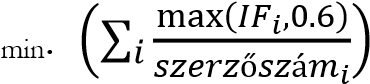 6.A WoS-ben megjelent hivatkozásainak darabszáma legyen legalább 0,5 Imin.7.MTMT-ben szereplő független hivatkozásokból számolt Hirsch-indexe legyen legalább 5 (A kat.), 7 (B kat.)Tételes publikációs elvárások az Ép kategóriában 1. A kérelmező a fenti mérőszámok közül (cikk, könyv, alkotás, idézettség) legalább egyben érjen el a fent megadott értéknél szignifikánsan (legalább 50%-kal) nagyobb értéket. 2. A magyar állampolgároknak legyen magyar nyelvű tudományos közleményük is. 3. Az egyszerzős IF-os cikkei darabszáma legyen legalább 2. (Ez a követelmény kiváltható munkájukat sikeresen megvédett PhD/DLA hallgatókkal.* ) 4. A külföldi folyóiratcikkeinek darabszáma (a szerzők számával nem kell osztani) legyen legalább 0,4 Qmin.  5. A külföldi szerzők hivatkozásainak** száma legyen legalább 0,2 Imin. A Q értékszám összetevői A B Ép Tudományos cikk min 6 pont 8 pont 4 pont Tudományos könyv max 3 pont 3 pont 5 pont Kiemelkedő alkotás max 4 pont 5 pont 6 pont Lektorált folyóiratcikk* IF-ral max (𝐼𝐹, 0,6)** Lektorált folyóiratcikk* IF nélkül, külföldön megjelent 0,4 Lektorált folyóiratcikk* IF nélkül, itthon megjelent 0,3 Lektorált konferenciacikk*** idegen nyelven 0,2 Lektorált konferenciacikk*** magyarul 0,1 Könyv vagy könyvrészlet, 100 oldal felett  idegen nyelven 2 Könyv vagy könyvrészlet, 100 oldal felett  magyarul 1 Könyv vagy könyvrészlet, 100 oldal alatt idegen nyelven 10 oldalanként 0,2 Könyv vagy könyvrészlet, 100 oldal alatt magyarul 10 oldalanként 0,1 Alkotásonként legfeljebb 1,0 pont a szakbizottság ítélete szerint Megvalósult épület, amelyről legalább 3 hazai vagy 1 külföldi folyóiratban értékelés jelent meg, vagy amely rangos (hazai vagy nemzetközi) díjban részesült 1,0 pont Jelentős épületterv, amelyről legalább 3 hazai vagy 1 külföldi folyóiratban  értékelés jelent meg 0,5 pont Országos, titkos és nyilvános tervpályázaton 1., 2. vagy 3. díj 0,3 pont Eredményes külföldi tervpályázat  (díjazott, megvett, honourable mention, mention kategória) 0,6 pont 